2 классС 18 – 28.05.2020ПредметЗаданиеФормат / материалДополнительная информация, электронные ресурсыОбратная связьОсновы ИзоПары цветовых контрастов. Жанр натюрморт. Тема «ЛЕТО».Фрукты, предметы, цветы выбираем разнообразные, но не больше 2-3 предметов. Размер изображаемых предметов крупный. Используя знания о разнообразии цвета на свету и в тени, выполнить живописный натюрморт.А3, гуашь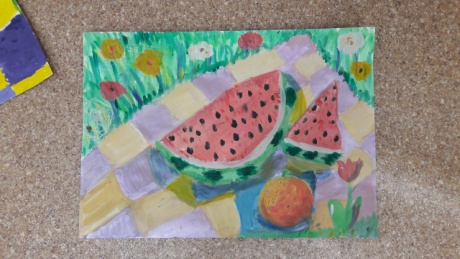 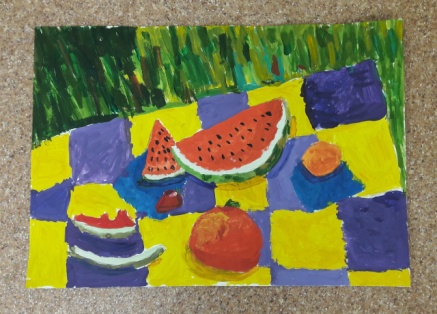 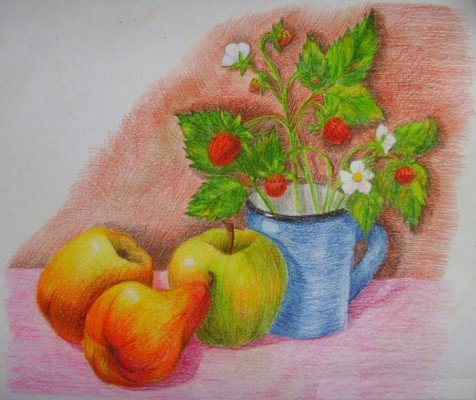 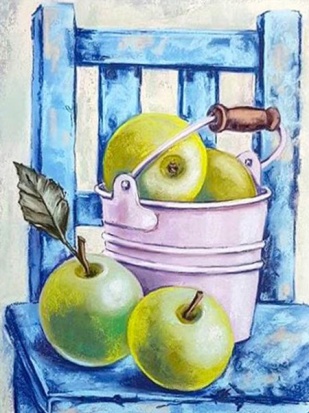 Баляева Анна Павловна ( 89634321633) – Связь с преподавателем для консультации с пн-пт с 10:00-18:00 через  Контакт, Viber,  WhatsAppПрикладное творчествоВышивка салфетки простой гладьюНитки мулине, салфетка для вышивки, пяльца, игла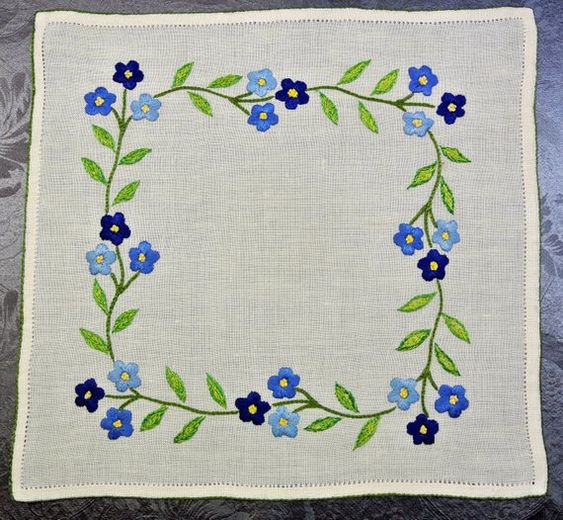 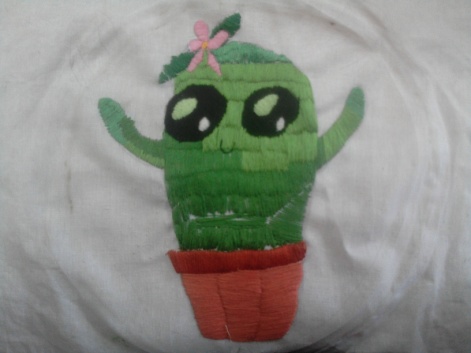 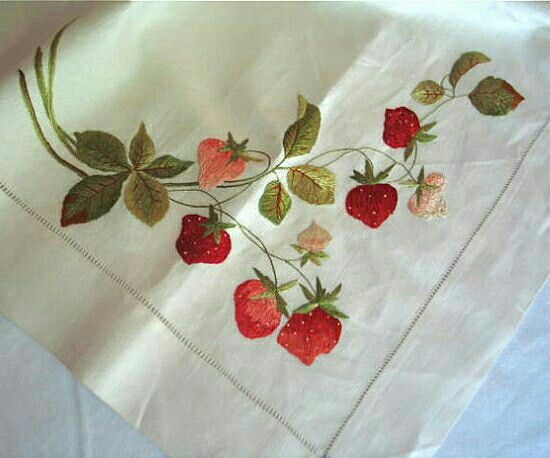 Нейфельд Вероника Андреевна(89123343424)  –Связь с преподавателем для консультации с пн-пт с 10:00-18:00 Контакт, Viber,  WhatsAppЛепкаТворческая работа «Ноев ковчег». Передача взаимоотношений персонажей пластическими средствами .Скульптурный пластилин, основа для крепления каркаса  досочка), стеки, проволока для каркаса, гвозди, молоток.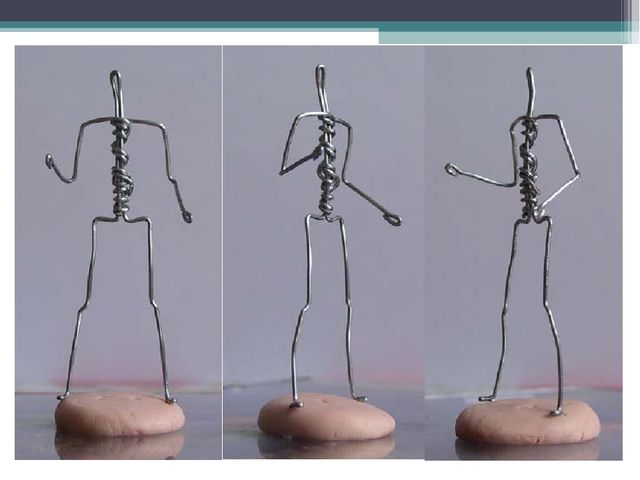 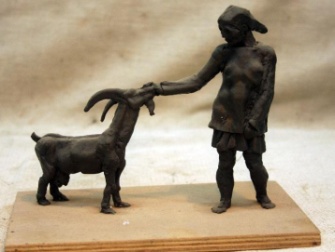 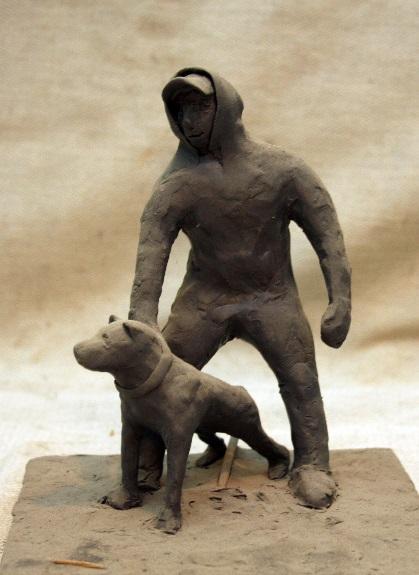 Нейфельд Вероника Андреевна (89123343424)–. Связь с преподавателем для консультации с пн-пт с 10:00-18:00Контакт, Viber,  WhatsApp